　駐車場使用場所の確認図　　　　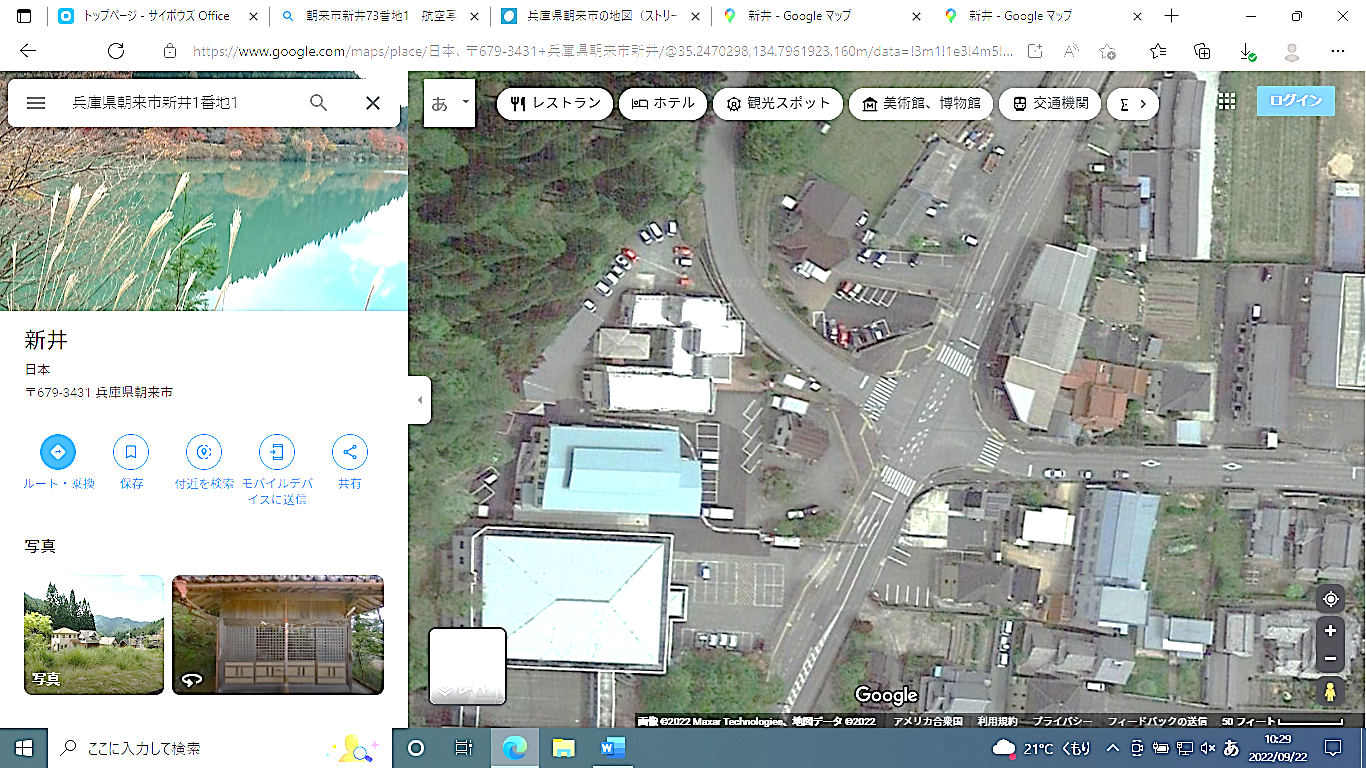 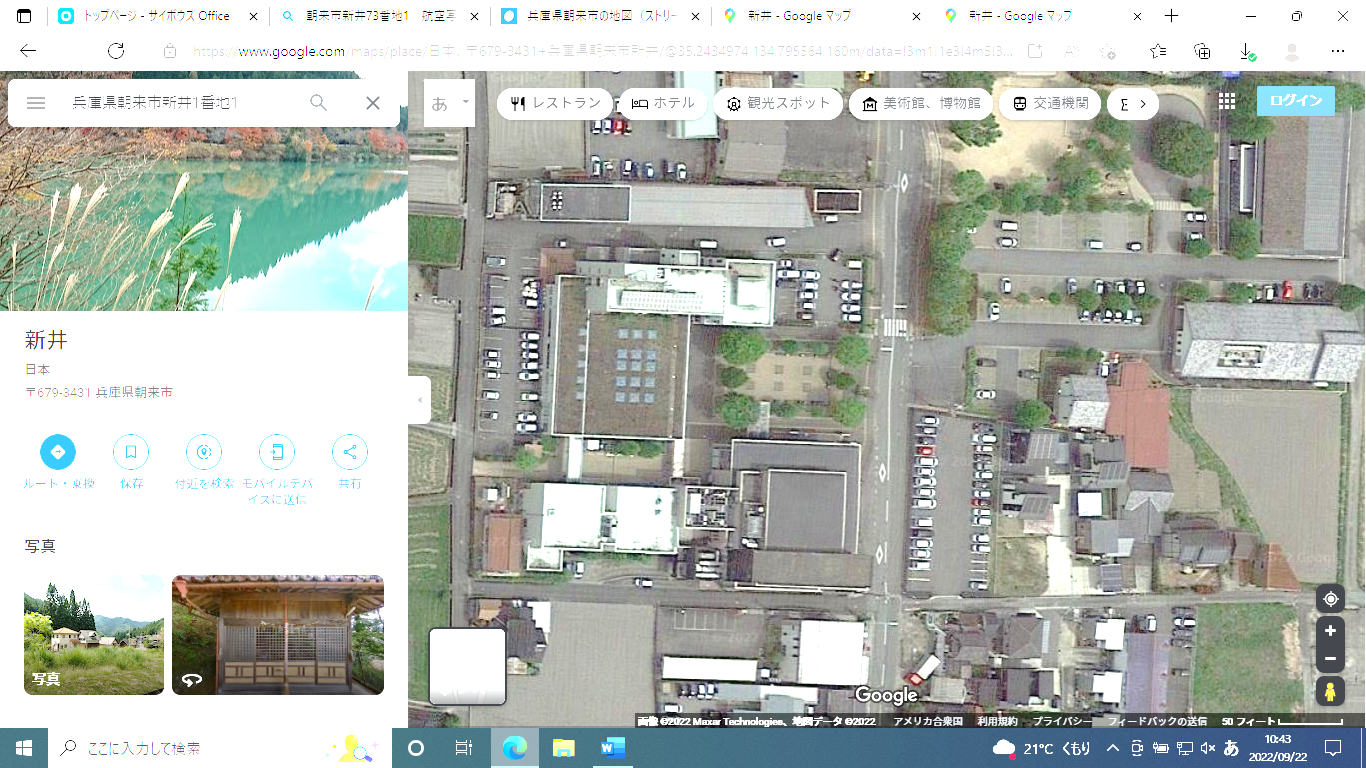 申請受付時にサイボウズで予約状況を確認　→　空いていれば受付印押印・許可日記入 →　コピーをし、原本を申請者へ・コピーを総務課へ　※予約状況が不明な場合は、申請書をお預りし総務課へ申請書を送付